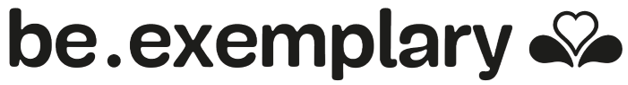   bâtiments bruxellois exemplaires  Brusselse voorbeeldgebouwen PROJECTAdres van het projectCategorie van het projectOpdrachtgeverNatuurlijk persoonRechtspersoonOntwerperFINANCIËLE GEGEVENS VAN DE OPDRACHTGEVERTitelBankRekeningFINANCIËLE GEGEVENS VAN DE ONTWERPERTitelBankRekeningVoorlopige kalenderRAMINGDe voor subsidie in aanmerking komende m² stemmen overeen met de bruto-oppervlakte, volgens de definitie van het gewestelijk bestemmingsplan (GBP): "de som van de overdekte vloeren met een vrije hoogte van minstens 2,20 meter in alle lokalen, met uitsluiting van de lokalen gelegen onder het terreinniveau die voor parkeerplaatsen, kelders, technische voorzieningen en opslagplaatsen zijn bestemd.De vloerafmetingen worden buitenwerks gemeten tussen de onbeklede buitenwanden van de gevelmuren, en de vloeren worden geacht door te lopen, zonder rekening te houden met de onderbreking ervan door scheidingswanden en binnenmuren, of door kokers, trappenhuizen en liftschachten."OFFinanciële tabelBijlagen bij het inschrijvingsformulierTechnische notaOvereenkomstig het stramien van het ‘kandidaatsdossier’, met max. 40 A4-pagina’s recto waarvan max. 20 pagina's met tekst (max. 3500 tekens per pagina, spaties inbegrepen) en max. 20 pagina's met illustraties.BegeleidingsrapportPresentatieMax. 10 slides in de vorm van een digitaal bestand in pdf- of ppxt-formaat, waarin de sterke punten van het project worden uiteengezet.EditiE 2019KANDIDATUURInschrijvingsformulierPROJEcttitelProjectteamTer attentie van mijnheer Christophe BastienUrban.brusselsKunstberg 10 - 131000 BrusselTitel van het projectStraatNummerGemeentePostcode Categorie 1: Kleine private projecten (private opdrachtgever & maximum 3 woningen/ eenheden of andere bestemmingen van minder dan 300 m² of gemengde projecten die woningen/eenheden en andere bestemmingen combineren)  Categorie 1: Kleine private projecten (private opdrachtgever & maximum 3 woningen/ eenheden of andere bestemmingen van minder dan 300 m² of gemengde projecten die woningen/eenheden en andere bestemmingen combineren)  Categorie 2: Alle private projecten buiten categorie 1 Categorie 2: Alle private projecten buiten categorie 1 Categorie 3: Alle openbare projecten Categorie 3: Alle openbare projectenAantal woningenAndere bestemmingen ja  /  neen Aard van de bestemmingVertegenwoordiger 01Vertegenwoordiger 01Vertegenwoordiger 01Vertegenwoordiger 01De heerMevrouwDe heerMevrouwDe heerMevrouwDe heerMevrouwNaamVoornaamStraatNummerGemeentePostcodeE-mailTelefoonVertegenwoordiger 02Vertegenwoordiger 02Vertegenwoordiger 02Vertegenwoordiger 02De heerMevrouwDe heerMevrouwDe heerMevrouwDe heerMevrouwNaamVoornaamStraatNummerGemeentePostcodeE-mailTelefoonNaam van de instellingStraatNummerGemeentePostcodeVertegenwoordigd door (WETTELIJKE GEVOLMACHTIGDE)Vertegenwoordigd door (WETTELIJKE GEVOLMACHTIGDE)Vertegenwoordigd door (WETTELIJKE GEVOLMACHTIGDE)Vertegenwoordigd door (WETTELIJKE GEVOLMACHTIGDE)De heerMevrouwDe heerMevrouwDe heerMevrouwDe heerMevrouwFunctieNaamVoornaamE-mailTelefoonContactpersoon (indien verschillend van de gevolmachtigde)Contactpersoon (indien verschillend van de gevolmachtigde)Contactpersoon (indien verschillend van de gevolmachtigde)Contactpersoon (indien verschillend van de gevolmachtigde)De heerMevrouwDe heerMevrouwDe heerMevrouwDe heerMevrouwFunctieNaamVoornaamE-mailTelefoonNaam van  het bedrijfStraatNummerGemeentePostcodeVertegenwoordigd doorVertegenwoordigd doorVertegenwoordigd doorVertegenwoordigd doorDe heerMevrouwDe heerMevrouwDe heerMevrouwDe heerMevrouwFunctieNaamVoornaamE-mailTelefoonContactpersoon (indien verschillend van de gevolmachtigde)Contactpersoon (indien verschillend van de gevolmachtigde)Contactpersoon (indien verschillend van de gevolmachtigde)Contactpersoon (indien verschillend van de gevolmachtigde)De heerMevrouwDe heerMevrouwDe heerMevrouwDe heerMevrouwFunctieNaamVoornaamE-mailTelefoonDe naam of de titel waaronder de rekening werd geopend CONTACTPERSOONCONTACTPERSOONCONTACTPERSOONCONTACTPERSOONNaamVoornaamStraatNummerGemeentePostcodeE-mailTelefoonNaam van de bankAdres van het kantoorAdres van het kantoorAdres van het kantoorAdres van het kantoorStraatNummerGemeentePostcodeRekeningnummer IBANBEBICDatum en handtekening van de rekeninghouder(de opdrachtgever is als enige verantwoordelijk voor de juistheid van de overgemaakte gegevens)De naam of de titel waaronder de rekening werd geopend CONTACTPERSOONCONTACTPERSOONCONTACTPERSOONCONTACTPERSOONNaamVoornaamStraatNummerGemeentePostcodeE-mailTelefoonNaam van de bankAdres van het kantoorAdres van het kantoorAdres van het kantoorAdres van het kantoorStraatNummerGemeentePostcodeRekeningnummer IBANBEBICDatum en handtekening van de rekeninghouder(de ontwerper is als enige verantwoordelijk voor de juistheid van de overgemaakte gegevens)Definitief voorontwerpPlanning (maand/jaar)……. / …….Definitief ontwerpPlanning (maand/jaar)……. / …….Indiening van de aanvraag tot stedenbouwkundige vergunningPlanning (maand/jaar)……. / …….Afgifte van de stedenbouwkundige vergunningPlanning (maand/jaar)……. / …….Begin van de werkenPlanning (maand/jaar)……. / …….Voorlopige opleveringPlanning (maand/jaar)……. / …….SUBSIDIE PER M²SUBSIDIE PER M²OPPERVLAKTEBUDGET prijs excl. btw/m²TOTAAL excl. btw + btwm² bruto nieuwbouw per bestemming……..……………………..…………..……………………….……….………………………………………………………………………..m²……………………..m²……………………..m²m² totaal nieuwbouwm² totaal nieuwbouw……………………...m²€ ……….. /m²€ …………....… + ….. %m² bruto gerenoveerd per bestemming……..……………………..…………..……………………….……….………………………………………………………………………..m²……………………..m²……………………..m²m² totaal gerenoveerdm² totaal gerenoveerd……………………...m²€ ……….. /m²€ …………....… + ….. %m² totale bebouwingm² totale bebouwing……………………...m²m² omgevingsaanlegm² omgevingsaanleg……………………...m²€ ……….. /m²€ …………....… + ….. %m² subsidieerbaar m² subsidieerbaar ……………………...m²SUBSIDiE meerwaarde / meerkost voorbeeldfunctie BUDGETHTVA + TVAIdentificatie van het gebruik van de subsidie voor specifieke uitgaven in verband met de innovatie of de voorbeeldfunctie. …………....… € + ….. % FINANCIERINGSBRONNENFINANCIERINGSBRONNENFINANCIERINGSBRONNENFINANCIERINGSBRONNENFINANCIERINGSBRONNENFINANCIERINGSBRONNENInvesteringskosten20192020202120222023Eigen financieringEFRO-subsidieWijkcontracten …TOTAAL PERCENTAGE GEWESTELIJKE STEUN…………….. % …………….. % …………….. % …………….. % …………….. % Aangevraagde PREMIES en SUBSIDIES Aangevraagde PREMIES en SUBSIDIES Aangevraagde PREMIES en SUBSIDIES Aangevraagde PREMIES en SUBSIDIES InstellingbedragjaarAkkoord Ja/NeenLeefmilieu Brussel EnergiepremiesLeefmilieu Brussel be.circular…. ja neeHet dossier van de kennisgeving van belangstelling bestaat uit:  formulier technische nota begeleidingsrapport presentatieHet dossier van de kennisgeving van belangstelling bestaat uit:  formulier technische nota begeleidingsrapport presentatieIk, ondergetekende, verklaar dat de gegevens in dit formulier juist zijn en in overeenstemming zijn met het reglement.Ik, ondergetekende, verklaar dat de gegevens in dit formulier juist zijn en in overeenstemming zijn met het reglement.Datum en handtekening van de ontwerper Datum en handtekening van de opdrachtgever 